Mini Practice Set 2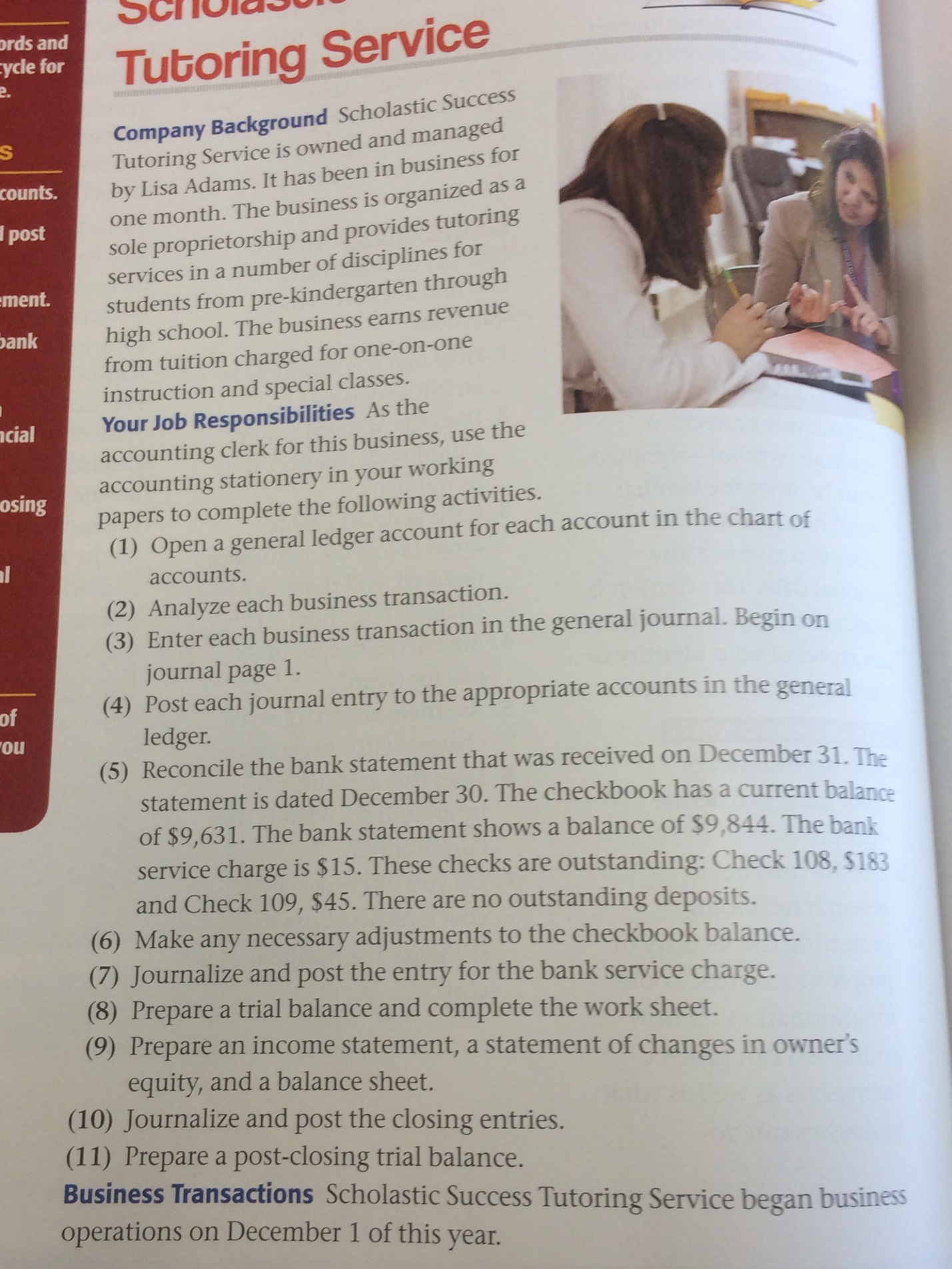 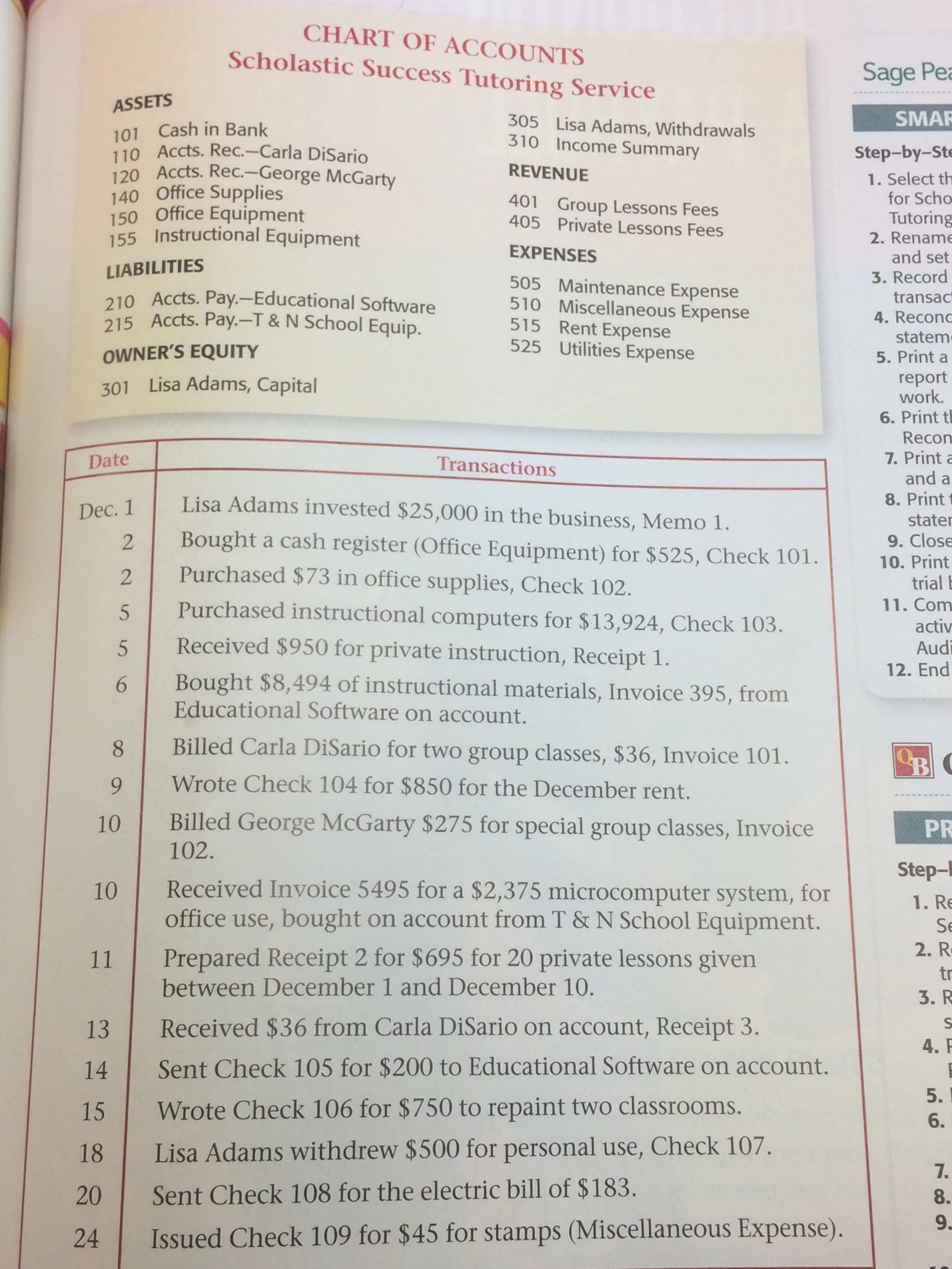 